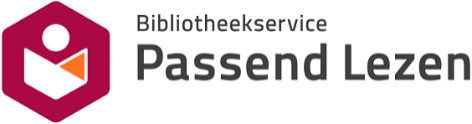 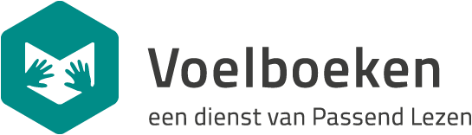 Beste klant,Hartelijk dank voor uw bestelling. Bijgaand ontvangt u het door u bestelde Voelboek. In deze brief staat belangrijke informatie over het retourneren van dit kostbare product. Op onze website leest u tips en informatie over het (voor)lezen van de speciale Voelboeken (www.passendlezen.nl/voelboeken). Zorgvuldig en reiniging boekjesOmdat het gaat om leenboekjes, zorgen wij ervoor dat de boekjes schoon worden gehouden. Zodra de boekjes door u zijn teruggestuurd, worden ze gedesinfecteerd en waar nodig gereinigd en gerepareerd. Zo geniet u altijd van schone en complete boekjes. We zien het boekje graag weer in nette staat terug. Zo beleven andere kinderen ook na uw gebruik plezier van dit boekje.RetourzendingHet boekje is in een hersluitbare verpakking naar u toegezonden. Bewaar de verpakking goed. U kunt het boekje hiermee gratis terugsturen via PostNL. Hiervoor gebruikt u het bijgevoegde retouretiket. Dit plakt u op de verpakking over uw eigen adresgegevens. Vervolgens geeft u het pakket af bij een PostNL-punt bij u in de buurt: www.postnl.nl/locatiewijzer. Bewaar het verzendbewijs dat u van PostNL ontvangt. Hier staat het track & trace nummer op, zodat u het pakket online kunt volgen. U mag het boekje 8 weken thuis houden. Kostbare boekjesOnze collectie bestaat grotendeels uit Voelboeken die speciaal voor de Nederlandse markt zijn ontwikkeld. Vrijwel alle boekjes zijn dus maatwerk en uniek. Ze zijn hierdoor erg kostbaar. Dit is mede de reden waarom het boekje teruggestuurd moet worden. Wanneer de uitleentermijn is verlopen, ontvangt u een herinnering via de e-mail. Als na herhaalde verzoeken het boekje niet retour is ontvangen, zijn we genoodzaakt om een vergoeding van maximaal € 250,- in rekening te brengen. Het volledige reglement uitleen- en gebruikersvoorwaarden leest u op www.passendlezen.nl.ContactHeeft u nog vragen? Neem dan contact op met afdeling Klantencontact. Kijk op www.passendlezen.nl/contact voor de contactgegevens. Wij wensen u veel tastbaar (voor)leesplezier toe!Met vriendelijke groet,Bibliotheekservice Passend LezenPS: De boeken bevatten kleine onderdelen die los kunnen laten. Gebruik de boeken daarom uitsluitend onder ouderlijk toezicht. Let u erop dat alle onderdelen teruggestuurd worden. 